Financial Risk Mitigation Senior Task Force (FRMSTF)PJM Conference and Training CenterSeptember 24, 20191:00 p.m. – 4:00 p.m. EPTAdministration and Work Plan (1:00-1:20)Ms. Michele Greening will provide welcome, announcements and review of the Antitrust, Code of Conduct, and Public Meetings/Media Participation Guidelines.  Stakeholders will be asked to approve draft minutes from the September 5, 2019 meeting.   Ms. Nigeria Bloczynski will provide an update to the Financial Risk Mitigation Senior Task Force. Ms. Anita Patel will review the Financial Risk Mitigation Senior Task Force stakeholder process work plan and charter.  Mr. Brian Chmielewski will present results of the vote on FTR Product Range and Auction Process Solution Packages and discuss next steps.Discussion Papers and Proposals (1:20-4:00) FTR Clearing Proposal (1:20-4:00)Mr. Demetri Karousos, Nodal Exchange, will present an FTR Clearing Proposal.  Day One - Meeting Wrap-up and Adjourn (4:00) Financial Risk Mitigation Senior Task Force (FRMSTF)PJM Conference and Training CenterSeptember 25, 20199:00 a.m. – 2:45 p.m. EPTAdministration (9:00-9:05)Ms. Michele Greening will provide a welcome, announcements and a review of the Antitrust, Code of Conduct, and Public Meetings/Media Participation Guidelines.  Discussion Papers and Proposals (9:05-10:35) External Clearing for the PJM FTR Market (9:05-10:35)Mr. Todd Bessemer will provide an overview of a discussion paper addressing External Clearing for the PJM FTR Market.Break 10:35-10:45Informational Reports (10:45-2:45)Results of Risk Model Quantitative Analysis (10:45-2:45) Mr. Alex Eydeland will provide an overview of a PJM report addressing the Results of Risk Model Quantitative Analysis.Lunch 12:00-1:00Future Agenda Items (2:45) Draft Languages Changes Related to FTR Product Range and Auction ProcessFuture Meeting Dates Author: M. GreeningAntitrust:You may not discuss any topics that violate, or that might appear to violate, the antitrust laws including but not limited to agreements between or among competitors regarding prices, bid and offer practices, availability of service, product design, terms of sale, division of markets, allocation of customers or any other activity that might unreasonably restrain competition.  If any of these items are discussed the chair will re-direct the conversation.  If the conversation still persists, parties will be asked to leave the meeting or the meeting will be adjourned.Code of Conduct:As a mandatory condition of attendance at today's meeting, attendees agree to adhere to the PJM Code of Conduct as detailed in PJM Manual M-34 section 4.5, including, but not limited to, participants' responsibilities and rules regarding the dissemination of meeting discussion and materials. Public Meetings/Media Participation: Unless otherwise noted, PJM stakeholder meetings are open to the public and to members of the media. Members of the media are asked to announce their attendance at all PJM stakeholder meetings at the beginning of the meeting or at the point they join a meeting already in progress. Members of the Media are reminded that speakers at PJM meetings cannot be quoted without explicit permission from the speaker. PJM Members are reminded that "detailed transcriptional meeting notes" and white board notes from "brainstorming sessions" shall not be disseminated. Stakeholders are also not allowed to create audio, video or online recordings of PJM meetings. PJM may create audio, video or online recordings of stakeholder meetings for internal and training purposes, and your participation at such meetings indicates your consent to the same.Participant Identification in WebEx:When logging into the WebEx desktop client, please enter your real first and last name as well as a valid email address. Be sure to select the “call me” option.PJM support staff continuously monitors WebEx connections during stakeholder meetings. Anonymous users or those using false usernames or emails will be dropped from the teleconference.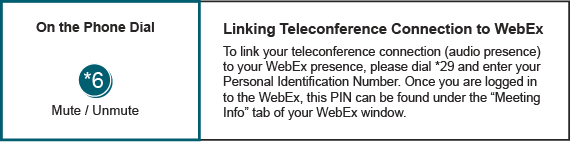 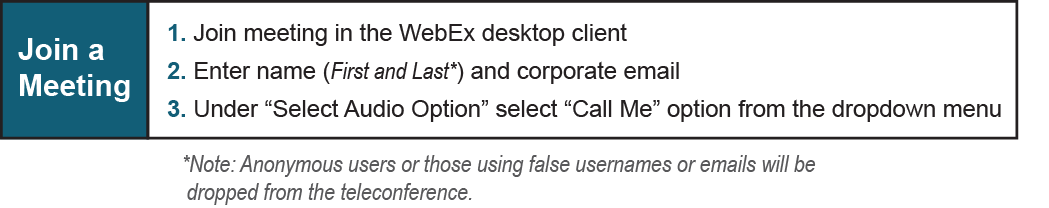 October 18, 20199:00 a.m.PJM Conference & Training Center/ WebExNovember 7, 20199:00 a.m.PJM Conference & Training Center/ WebExNovember 21, 20199:00 a.m.PJM Conference & Training Center/ WebEx December 17, 20199:00 a.m. PJM Conference & Training Center/WebEx